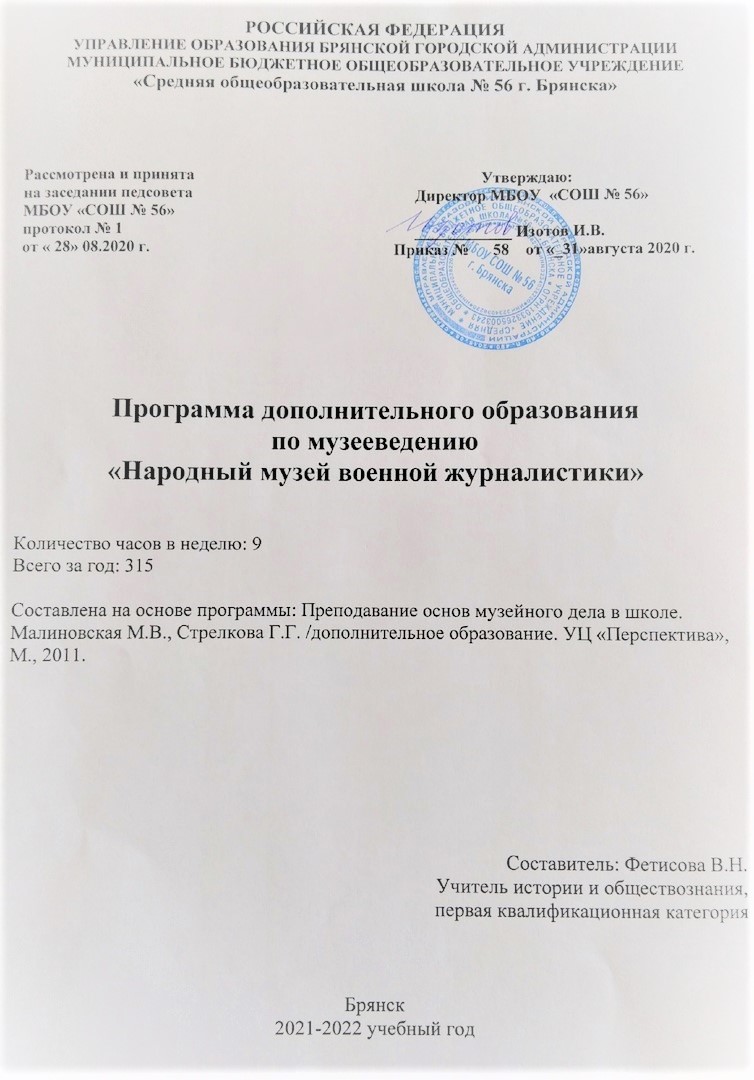 МБОУ «Средняя общеобразовательная школа № 56» г. БрянскаПрограмма дополнительного образования по музееведению«Народный музей военной журналистики»Количество часов в неделю: 9Всего за год: 315Составлена на основе программы: Преподавание основ музейного дела в школе. Малиновская М.В., Стрелкова Г.Г. /дополнительное образование. УЦ «Перспектива», М., 2011.Составитель: Фетисова В.Н.Учитель истории и обществознания, первая квалификационная категорияБрянск2021-2022 учебный годI. Пояснительная записка.Данная программа направлена на приобщение детей к историческому прошлому и настоящему родного края, что имеет большое воспитательное значение. Сегодня как никогда ясно, что без воспитания патриотизма у подрастающего поколения ни в экономике, ни в культуре, ни в образовании мы не сможем уверенно двигаться вперёд. С раннего возраста человек начинает осознавать себя частицей своей семьи, своей нации, своей Родины. Школьный музей своей программой внесёт достойную лепту в воспитание патриотизма учащихся и поможет воспитать в наших детях чувство достоинства и гордости, ответственности и надежды, раскроет истинные ценности семьи, историю героического прошлого народов России. Ребёнок, подросток, который будет знать историю своего села, быта своих предков, памятников архитектуры, никогда не совершит акта вандализма ни в отношении этого объекта, ни в отношении других. Школьный музей создаёт особые условия для воздействия на интеллектуально-волевые и эмоциональные процессы личности ребёнка, а каждая экспозиция представляет собой программу передачи через экспонаты знаний, навыков, суждений оценок и чувств.                        Рабочая программа кружка «Народный музей» для учащихся    средней общеобразовательной школы № 56 г.Брянска составлена на основе:«Федерального компонента государственного стандарта основного общего образования»; Методические рекомендации по организации деятельности школьных музеев и развитию детских краеведческих объединений;Преподавание основ музейного дела в школе Малиновская М.В., Стрелкова Г.Г /дополнительное образование, УЦ «Перспектива», М., 2011г./Элективные курсы по истории 8-11 класс; Н.И. Дорожкин; М. «Вако» 2010 г.Программа рассчитана на проведение теоретических и практических занятий с детьми 10-18 лет в течение 1 года в объеме 315 часовПрограмма дополнительного образования соответствует примерным требованиям, предъявляемым к образовательным программам дополнительного образования детей, опубликованных в приложении к письму ДепартаментаМолодежной политики, воспитания и социальной поддержки детей Минобрнауки России от 11.12.06 № 06-1844. Программа «Музейное дело» предполагает организацию деятельности обучающихся от простого собирательства предметов и артефактов к описанию конкретных экспонатов и событий, самостоятельному исследовательскому поиску и, наконец, к овладению элементарными навыками основ научной музейной работы. Программа предполагает изучениеметодики исследовательской, фондовой, культурно-образовательной и экспозиционной работы.   При реализации программы расширяются знания, полученные детьми при изучении школьных курсов истории, обществознания, литературы, географии и т д.   В условиях партнерского общения обучающихся  и педагогов открываются реальные возможности для самоутверждения в преодолении проблем, возникающих в процессе деятельности людей, увлеченных общим делом.Актуальность программы.      Патриотическое воспитание подрастающего поколения является одним из приоритетных направлений политики государства. Идеи патриотизма, особенно в их высшем проявлении – готовности к защите Родины, во все времена занимали одно из ведущих мест в формировании подрастающего поколения.  Необходимость данной программы вызвана тем, что в последние годы падает уровень духовной культуры общества и подрастающего поколения, отсутствуют иерархии ценностей нравственно – ориентированные, проявляется непонимание значимости культурно – исторических памятников, низкая культура чувств, незначительный интерес к истории, непонимание её закономерностей, идёт процесс углубления противоречия между старшим и молодым поколениями.  Воспитание патриотизма – это воспитание любви к Отечеству, преданности к нему, гордости за его прошлое и настоящее. Задачи, воспитания в нашем обществе Патриота и Гражданина своего Отечества призван в первую очередь решать школьный музей, так как он является хранителем бесценного фонда исторического наследия.Цель:  	Воспитать патриота неравнодушного к прошлому и настоящему   своей Родины через деятельность школьного музея, содействовать       повышению эффективности учебно – воспитательной работы.Задачи программы:   Формирование представления об историческом времени  и пространстве, об изменчивости и преемственности системы социально – нравственных ценностей; Формирование уважительного отношения к памятникам прошлого, потребности общаться с музейными ценностями;Воспитание музейной культуры, обучение музейному языку, музейной терминологии. Научить воспитанника самостоятельно понимать язык предметов и пользоваться этим языком. Развить у воспитанника умение выделять в предметном мире наиболее интересные документальные сведения определенного периода истории, беречь и ценить их. Сформировать научные и профессиональные интересы. Воспитать музейную культуру.Музейная педагогика дает возможность: 
- осуществлять нетрадиционный подход к образованию, основанный на интересе детей к исследовательской деятельности и компьютерному обучению; 
- сочетать эмоциональные и интеллектуальные воздействия на учеников; 
- раскрыть значимость и практический смысл изучаемого материала; 
- попробовать собственные силы и самореализоваться каждому ребенку; 
- объяснить сложный материал на простых и наглядных примерах; 
- организовать интересные уроки и дополнительные, факультативные и внеклассные занятия, исследовательскую работу в школьном музее и школе. Направления деятельности: • Работа с музейной аудиторией, направленная на формирование ценностного отношения к культурному наследию и привитие вкуса к общению с музейными ценностями. 
• Развитие способности воспринимать музейную информацию, понимать язык музейной экспозиции. 
• Воспитание эмоций, развитие воображения и фантазии, творческой активности. 
• Создание в музее условий, при которых работа с аудиторией протекала бы более эффективно. 
• Использование и популяризация новых технологий музейного образования в форме отдельных проектов, на разных площадках, с привлечением учителей предметников и педагогов дополнительного образования. Принципы функционирования программы 1. Принцип продуктивности - дети и взрослые в процессе взаимоотношений производят совместный продукт, при этом учитываются достижения самого ребенка с его интересами, чувствами, опытом и произведенным продуктом. 2. Принцип культуросообразности - ориентация на культурные, духовные, нравственные ценности, имеющие национальное и общечеловеческое значение. 3. Принцип творческо-практической деятельности - вариативность в рамках канона. 4. Принцип коллективности - воспитание у детей социально - значимых качеств, развитие их как членов общества. Адресность Обращение к определенной социальной группе: детям и подросткам (ориентация на индивидуальность). Возраст занимающихся: 10-18лет. Группа- разновозрастная, состоящие из учащихся примерно разного уровня подготовки. Ожидаемые результатыПредполагается, что учащийся научится самостоятельно выделять памятники истории и культуры, независимо от времени их происхождения и от места, где они находятся. Разовьется наблюдательность, зрительная память, воображение, ассоциативное мышление. Сформируется широкий кругозор и профессиональные интересы в области музееведения. Появится интерес к истории своего отечества и родного края.У учащихся  школы появится уважительное отношение к ветеранам, к старшему поколению.Укрепится нравственный потенциал и потребность приумножать лучшие достижения прошлого в своей жизни.Планирование работы школьного кружка «Народный музей военной журналистики»Список учащихся посещающих кружок «Музей военной журналистики» 2021-2022  учебный год.График работы Музея военной журналистикиМБОУ СОШ №56 на 2021-2022 учебный годДатаРабота с советом музеячасыРабота с фондамичасыИсследовательскаядеятельностьчасыКружок музееведовчасыУчастие вконкурсахчасы02.-03.09.21Заседание совета, созданиеАктива музея. Избрание председателя.РазработкаПлана работы3Инструктаж по ведению музейной документации3Совещание руководителей школьных музеев 306-10.09.21Уборка могил военных журналистов на Сов. Кладбище г. Брянска33Всероссийский слет юных краеведов-туристов13-17.09.21Посещение митинга, посвященного 76-й годовщине освобождения Брянщины от немецко-фашистских захватчиковОрганизационноезанятие3Классный час на тему: «76-летие освобождения Брянщины от немецко-фашистских захватчиков»20.09-24.09.21Составление плана работы на год3Обсуждение тем исследований3Школа музееведаДень памяти журналистов327.-01.10.21Заседание Совета Подготовка к конкурсу юных экскурсоводов школьных музеев3Экскурсия «Они работали в газете»1Областной семинар практикум с педагогами  проводящими исследовательскую работу с учащимися.404-08.10.21Подготовка к конкурсу юных экскурсоводов школьных музеевВыбор экспонатаПодготовка текста и презентации3Подготовка материалов к конкурсу по историческому краеведению3Работа над стендом «Брянщина в огне»Экскурсии «История Музея военной журналистики»311-15.10.21Работа с документацией6Беседа: «Брянцы- Герои Советского Союза»Конкурс рисунков: «Война глазами детей»Экскурсии в музее «Военные награды»318-22.10.213Работа над проектом – Война глазами военных журналистов-писателейКлассный час «Уроки войны» Экскурсия «Так начиналась война»Конкурс рисунков «Родина в огне»3Участие в  районном этапе областного конкурса юных экскурсоводов музеев общеобразовательных учреждений, посвященных 75-летию образования Брянской области325.-29.10.21Подготовка к участию в фестивале3Классный час«Они работали в газете608-12.11.21Работа с документацией3Работа по подготовкевикторины - Что Вы знаете о войне ко дню Неизвестного солдата3Открытый фестиваль школьных музеев г. Брянска «Связь времен, традиции, поколений»15-19.11.21Создание банка данныхпрезентаций для проведенияэкскурсий по музею3Просмотр х/ф4-6кл3Подготовка ко дню неизвестного солдата322.11-26.11.21Заполнение книги поступлений и инвентарной книги3Проведение викторины «Оборона Москвы. Что ты знаешь?»7-9кл329.11-03.12.21Школа музееведа История улиц,носящих имена героев. 5 кл.3306-10.12.21Заседание совета музея.ПланированиеРаботы на второе полугодие3Создание банка данныхпрезентаций для проведенияэкскурсий по музею3Экскурсия «Вести с фронта» 7 кл313-17.12.21Экскурсия «Битва за Москву»Устный журнал «Письма с фронта»20-24.12.21Конкурс «Солдатский треугольник»Урок Мужества13-17.01.22ПодготовкаК  месячнику оборонно-массовой работы3Народный музей Конкурс рисунков «Награды войны»3Городская гражданско-патриотическая акция «Я поведу тебя в музей»10.01-14.01.22Экскурсия «Блокада Ленинграда»Устный журнал «Сороковые»Экскурсия «Дети войны»Городская гражданско-патриотическая акция «Я поведу тебя в музей»17.-21.01.22Проведениеэкскурсии«История Афганской войны глазами журналистов»3Городская гражданско-патриотическая акция «Я поведу тебя в музей»24-28.01.22«Имя твое Герой, ты солдат второй мировой»Историко-познавательная игра3Лектории «Дети герои» 4-6 кл2Участие в семинаре в рамках месячника по военно-патриотической работе331.01-04.02.22Работа с исторической инсталляциейУстный журнал «Сталинград»Городская гражданско-патриотическая акция «Я поведу тебя в музей»07.-11.02.22Обновление экспозицииАкция «Голубь мира»Городская гражданско-патриотическая акция «Я поведу тебя в музей»14-18.02.22Работа с экспозициейЭкскурсия «Война и журналисты»Семинар с юными музееведами, краеведами Брянской области в рамках месячника по военно-патриотической работе21-25.02.22Заседание Совета музея.Подведение итогов месячника3Устный журнал « Города-герои»Городская гражданско-патриотическая акция «Я поведу тебя в музей»28.02-04.03.22Регистрация поступающихматериалов3Конкурс рисунков «Мир и дети»Семинар руководителей музеев409.-11.03.22Городская гражданско-патриотическая акция «Я поведу тебя в музей»14-18.03.22Заседание Совета музея. Планирование работы ко дню Победы.3Классный час «Города воинской славы»Участие в городской краеведческой игре «Город  юный, город юный»621-25.03.223Экскурсия «Музей военной журналистики. История поиска»3Городская гражданско-патриотическая акция «Я поведу тебя в музей»04-08.04.22Уборка могил военных журналистов на Сов. Кладбище г. БрянскаПодготовка к акции Бессмертный полк Конкурс рисунков «Былое время»Городская гражданско-патриотическая акция «Я поведу тебя в музей»411-15.04.22Работа с экспозициейВыставка материалов,посвященной Победе народав В.О.В. «Времен связующая нить»2Городская гражданско-патриотическая акция «Я поведу тебя в музей».Участие в акции Бессмертный полк18-22.04.22Возложение цветов к могилам журналистовРабота с документациейПоздравление ветерановЛинейка, посвященная Дню ПобедыЭкскурсия «День Победы»Городская гражданско-патриотическая акция «Я поведу тебя в музей»25-29.04.22Работа с экспозициейГородская гражданско-патриотическая акция «Я поведу тебя в музей»04-06.05.22Работа с документациейГородская гражданско-патриотическая акция «Я поведу тебя в музей»10-13.05.2216-20.05.22Заседание Совета музея подведение итогов года.3Народный музейПодведение итогов3№Фамилия, имя учащегосякласспримечание1234567891011День неделиЧасы работыпонедельник           10:00-12:15СРЕДА            9:30-12:15ПЯТНИЦА           8:15-12:15